Утверждаю 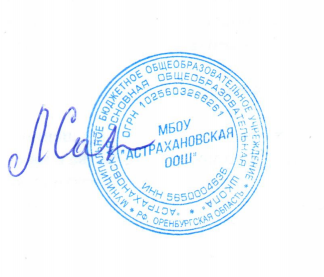 Директор :МБОУ «Астрахановская ООШ»Подпись Л.Ю.Сарсангалеева              План  подготовки выпускников          9 класса к государственной            (итоговой) аттестации   МБОУ «Астрахановская основная     общеобразовательная школа»         2023-2024 учебный годЦель: создание и развитие организационно-методической системы подготовки учащихся 9 класса к итоговой аттестации в форме ОГЭ.   Задачи:1. Обозначить приоритетные направления планирования организационно-методической системы по подготовке  выпускников 9 класса к  государственной (итоговой) аттестации. 2. Формирование базы данных  по данному направлению:потребности учащихся и их учебные и психологические возможности и способности,методическое обеспечение подготовки,психологическое обеспечение подготовки.3. Обеспечение учащихся, их родителей и учителей  своевременной информацией.   Направления деятельности:       1.       работа с нормативно-правовой базой                                                2.       работа с учениками3.       работа с родителями4.       работа с учителями Подготовленность к чему-либо понимается нами как комплекс приобретенных знаний, навыков, умений, качеств, позволяющих успешно выполнять определенную деятельность. В готовности учащихся к сдаче ОГЭ   выделяются следующие составляющие: информационная готовность (информированность о правилах поведения на экзамене, информированность о правилах заполнения бланков и т.д.); предметная готовность или содержательная (готовность по определенному предмету, умение решать тестовые задания); психологическая готовность (состояние готовности –  внутренняя настроенность на определенное поведение, ориентированность на целесообразные действия, актуализация и приспособление возможностей личности для успешных действий в ситуации сдачи экзамена). Ориентируясь на данные компоненты, выделяются актуальные вопросы подготовки к ГИА: организация информационной работы по подготовки учащихся к ОГЭ; мониторинг качества; психологическая подготовка к  ОГЭ.  Вопросы подготовки к  ОГЭ решаемы, если деятельность базируется на принципах:- системности (подготовка ведется последовательно, функционирует команда специалистов, подготавливающая учащихся по различным направлениям – информационно, предметно, психологически);- гибкости (отслеживание изменений нормативно-правовой базы, накопление научно-методических материалов по вопросам ОГЭ, индивидуальный подход к каждому учащемуся).Содержание информационной деятельности школы по вопросам  ОГЭВ информационной деятельности школы по подготовке к  ОГЭ  выделяются три направления: информационная работа с педагогами, с учащимися, с родителями.Содержание информационной работы с педагогами. 1) Информирование учителей на совещаниях:- нормативно-правовыми документами по  ОГЭ;- о ходе подготовки к  ОГЭ в школе, в районе;2) Включение в планы работы школьного методического объединения  следующих вопросов:- проведение пробных  ОГЭ, обсуждение их результатов ;- творческая презентация опыта по подготовки учащихся к  ОГЭ (на методической  неделе в рамках школы);- выработка совместных рекомендаций учителю-предметнику по стратегиям подготовки учащихся к  ОГЭ  (с учетом психологических особенностей учащихся);- психологические особенности 9-классников.3) Педагогический совет на тему "Система работы образовательного учреждения по повышению качества подготовки выпускников к ГИА"4) Направление учителей на районные и областные семинары и курсы по вопросам  ОГЭ.6) Семинар «Способы формирования креативного мышления учащихся» 7) Круглый стол «Использование ЭОР (электронно – образовательных ресурсов) на уроках и при подготовке к ОГЭ ».Содержание информационной работы с учащимися.1) Организация информационной работы в форме инструктажа учащихся:- правила поведения на экзамене; - правила заполнения бланков;- расписание работы кабинета информатики (часы свободного доступа к ресурсам Интернет).2) Информационный стенд для учащихся: нормативные документы, бланки, правила заполнения бланков, ресурсы Интернет по вопросам  ОГЭ.3) Проведение занятий по тренировке заполнения бланков.4) Пробные внутришкольные  ОГЭ по различным предметам.Содержание информационной работы с родителями учащихся1) Родительские собрания:- информирование родителей о процедуре  ОГЭ, особенностях подготовки к написанию изложения, сочинения-рассуждения, к  тестовой форме сдачи экзаменов. Информирование о ресурсах Интернет;- информирование о результатах пробного внутришкольного ОГЭ (декабрь).- пункт проведения экзамена, вопросы проведения пробного ОГЭ .2) Индивидуальное консультирование родителей (классный руководитель).Мониторинг качества образованияОсобое внимание в процессе деятельности школы  по подготовке учащихся к ГИА занимает мониторинг качества обученности по предметам, которые учащихся будут сдавать в форме и по материалам  ОГЭ.Система мероприятий по повышению качества подготовки учащихся к итоговой аттестации в форме  ОГЭ включает следующие направления деятельности:- посещение администрацией уроков учителей-предметников, методическая помощь;- включение в планы работы деятельности школьного методического объединения вопросов подготовки к ОГЭ, дополнительные семинары, курсы повышения квалификации;- индивидуальные консультации учителей-предметников для учащихся;- привлечение ресурсов дистанционного обучения и ресурсов Интернет для подготовки к ГИА;-  спектр элективных курсов, расширяющих программу базового обучения;- психологическая поддержка учащихся, консультирование, выработка индивидуальных стратегий подготовки к ОГЭ.В соответствии с поставленными целями можно распределить ответственность субъектов образовательного процесса в совместной деятельности по подготовке к  ОГЭ.Психологическое сопровождение подготовки к ОГЭ.Направления индивидуальной работы учителейв организации подготовки учащихся к ОГЭ:в рамках базисного учебного плана,в рамках вариативной   части программы,во внеурочной и   внеклассной работе, в том числе в каникулярное время.                                                                                       График консультаций учителей-предметников по подготовке выпускников 9 класса  к  ОГЭ МБОУ «Астрахановская ООШ» на 2023-2024 учебный годРабота с документами, сдача информации в РОО.План подготовки выпускников 9 класса к государственной (итоговой) аттестациив 2023-2024 учебном годуСубъекты образовательного процессаВиды деятельности2. Заместитель директора по учебной работеРазработка алгоритма деятельности по подготовке к ОГЭ3. УчительПрименение в деятельности изменений в соответствии с требованиями  ОГЭ.
Психологическая адаптация4. УченикРазвитие мыслительных операций, общеучебных умений и навыков.
Знание стандартов по предметам, критериев оценивания.
Психологическая адаптация5. Родители учащихсяНеобходимая информация об особенностях  ОГЭ.
Психологическая адаптация.УчащиесяУчителяРодителидиагностика     психологическое просвещение                                          индивидуальные консультациипсихологические консультациииндивидуальные консультациивыступления на родительских собранияхиндивидуальныеконсультации№ПредметУчительДни неделиВремя1Русский языкЕрманова Т.Т.Понедельник1500 -  16002МатематикаСарсангалеева Л.Ю.Вторник1500 - 16003ГеографияАйчанова М.Б.Среда1500 - 16004БиологияАмелина Ф.С.Четверг 1500 -  1600№ п/пМероприятиедатаОтветственный1.Протокол общешкольного родительского собрания № 1.Октябрь 2023г.Кл.рук. Сарсангалеева Л.Ю.2.Формирование ШБД.Октябрь 2023г.Сарсангалеева Л.Ю.3.Сверка данных РБД.в течение учебного годаСарсангалеева Л.Ю.4.Сбор информации о выборе учащимися предметов к  ОГЭ.Октябрь 2023Ерманова Т.Т.5.Сбор информации о ОГЭ-2024.Регулярно по мере поступления информации	Ерманова Т.Т.6.Протокол общешкольного родительского собрания № 3.февраль 2024г.Кл.рук. Сарсангалеева Л.Ю.7.Совет профилактики. Ежемесячный отчет родителей о  мероприятиях, проводимых ими для получения положительного результата  ОГЭ (группа риска)в течение учебного годаКл.рук.  Сарсангалеева Л.Ю.8.Создание информационного стенда «ОГЭ– 2024»январь- март 2024г.Ерманова Т.Т.9.Протокол общешкольного родительского собрания № 4.апрель 2024г.Кл.рук. Сарсангалеева Л.Ю.10.Формирование папки нормативных документов о проведении  ОГЭ в 2024  году (положений, приказов, инструкций).Апрель2024г.Ерманова Т.Т.месяцмероприятияместо проведения кем проводитсяАвгуст Педагогический совет № 1  «Итоги работы школы за 2022/2023 уч.г., цели  и задачи на 2023/2024 уч.г.»педсоветДиректор школы Сарсангалеева Л.Ю.Август -сентябрьАнализ результатов ОГЭ – 2024. Подготовка отчета.совещание при директореЗам дир. по УВР – Ерманова Т.Т.Август Утверждение школьного плана  по подготовке учащихся к  ОГЭсовещание при директореЗам дир. по УВР –. Ерманова Т.Т.СентябрьНазначение ответственного по школе:- за подготовку и проведение  ОГЭ;- за ведение базы данных;- консультантов по предметам для подготовки учащихся к  ОГЭ;Директор школы  Сарсангалеева Л.Ю.сентябрьОценка состояния и качества нормативно-правового обеспечения учебного плана (рабочие учебные программы, календарно-тематическое планирование, планирование работы по повышению качества обучения по учебным предметам).Зам дир. по УВР – Ерманова Т.Т.сентябрьСопоставление результатов ОГЭ со школьной годовой оценкойметодсоветЗам дир. по УВР – Ерманова Т.Т.сентябрьВходящие контрольные работы по русскому языку и математикеАдмин. школысентябрьСоставление индивидуальных траекторий подготовки учащихся к ОГЭ.Классный руководительучителя-предметникив течение годаБесплатные видеоуроки с разбором заданий ОГЭ Школа "Хочу знать"в течение годаУчастие учителей-предметников в районных методических мероприятияхпо плану РООоктябрьПроведение бесед с выпускниками по проблемам участия в ГИАТемы собеседований:
-цели, содержание и особенности проведения  государственной аттестации  и связанные с ней особенности подготовки классные часыКлассный руководительоктябрьОб участии выпускников  школы  в  ОГЭ  в 2023-2024 учебном году Родительское собрание.Ерманова Т.Т.октябрьСбор копий документов личности выпускниковПодготовка списков по документам личности для формирования электронной базы данных выпускниковФормирование групп   учащихся  с разной степенью подготовленности    для выявления и коррекции пробелов знаний выявление «групп риска»Ерманова Т.Т.октябрьРазработка индивидуальной образовательной траектории обучающегося:1) слабомотивированные уч-ся2) высокомотивированные уч-сяучителя-предметникив течение года Организация консультаций для учащихся 9 кл по подготовке к ОГЭ -в учебное время:кабинеты, компьютерный классучителя-предметникиПонедельникРусский языкКаб.русского языкаЕрманова Т.Т.ВторникМатематикаКаб. математикиСарсангалеева Л.Ю.СредаГеографияКаб. географииАйчанова М.Б.Четверг БиологияКаб. биологииАмелина Ф.С.в течение годаСистема контроля и учета знаний по предметам, выбранным выпускниками для государственной (итоговой) аттестации. (Справки-анализ по результатам диагностических тестирований)Зам дир. по УВР – Ерманова Т.Тв течение годаУчебная диагностика сформированности предметных компетенций (мониторинг предметов учебного плана 9  класса).Зам дир. по УВР – Ерманова Т.Тв течение годаСистематизация, накопление, анализ контрольно-измерительных материалов по предметам Учителя-предметники.в течение годаКонтроль за деятельностью учителей-предметников по подготовке учащихся к ГИААдминистрацияв течение годаВключение тестовых заданий в учебный процесс. Отработка навыков самостоятельной работы.на урокахучителя предметникив течение годаКонтроль за посещаемостью доп.занятий, консультативных занятий по подготовке к ОГЭ  уч-ся из «группы риска»Зам дир. по УВР – Ерманова Т.Т.в течение годаИндивидуальные и групповые консультации для педагогов по вопросам подготовки и проведения государственной итоговой аттестации (по педагогическим затруднениям):Использование ресурсов сети Интернет для подготовки выпускников               9  класса к государственной итоговой аттестации.«Информационное  наполнение страниц сайта для 9-классников» Педагогическое руководство самостоятельной работой обучающихся, направленной на подготовку к государственной итоговой аттестации.Современные методы и технологии контроля уровня знаний выпускников.Методика проведения уроков повторения и обобщения знаний.Зам дир. по УВР – Ерманова Т.Т.ноябрьТестовая форма Кимов, особенности ее использования. Методика заполнения бланков ответов.                   на консультацияхучителя предметникидекабрьПодведение итогов 1-го полугодия по качеству ЗУН, степени обученности класса по учебным предметам. Выводы. Коррекция деятельности педагогов. методсоветЗам дир. по УВР – Ерманова Т.Т.в течение годаПосещение уроков с целью наблюдения элементов подготовки к ОГЭАдминистрациядекабрьПроведение мониторинга знаний учащихся по русскому языку, математикеЗам дир. по УВР – Ерманова Т.Т.декабрьПроведение мониторинга знаний учащихся по русскому языку, математикеЗам дир. по УВР – Ерманова Т.Т.декабрьОб организации индивидуальной работы с детьми из группы рискаСовещание при директореЗам дир. по УВР – Ерманова Т.Т.декабрь-январьОформление стенда «ГИА – 2024»Зам дир. по УВР – Ерманова Т.Т.По графику РООПроведение репетиционных экзаменов в форме  ОГЭ. Зам. дир по УВРУчителя предметникиДекабрь – МайПроведение психолого-педагогического практикума «Психологическое обеспечение государственной итоговой аттестации выпускников». Классный руководитель  январьКонсультация и обучение учителей-предметников. Тематика:- особенности подготовки выпускников;-специфика экзаменационной работы, проводимой в форме и по материалам ГИА;- знакомство с источниками достоверной информации Интернет ресурсами.мастер-классыпедчтенияРуководитель ШМОянварьКорректирование планов подготовки к  ОГЭ  по школьным  предметам на II полугодие Формирование банка данных об участниках  ОГЭЗам дир. по УВР – Ерманова Т.Т.январьСоставление аналитических справок по результатам репетиционных экзаменов.Зам дир. по УВР ЕрмановаТ.Т., учителя предметникив течение годаПополнение материалов сайта школы в разделе «Государственная итоговая аттестация»Зам дир. по УВР – Ерманова Т.Т. учителя предметникиФевраль-апрельКлассные часы (деловые игры, практикумы) «Учащимся 9 класса – о технологии проведения государственной итоговой аттестации в новой форме», «Правильность заполнения бланков  ОГЭ».Классный руководительфевральОб организации и проведении итоговой аттестации в переводных и выпускных классахзаседание педсоветаАдминистрацияфевральСистема подготовки к государственной (итоговой) аттестации ( ОГЭ)совещание при директореЗам дир. по УВР – Ерманова Т.Т. учителя предметникифевральпроведения административных, тренировочно-диагностических работ для уч-ся из группы рискаЗам дир. по УВР –Ерманова Т.Т. учителя предметникифевральПриём заявлений на участие в   ОГЭ  Зам дир. по УВР –Ерманова Т.ТмартПроведение собрания выпускников и родителей:- о порядке проведения государственной итоговой аттестации выпускников;- о проведении репетиционного и пробного  ОГЭ;- знакомство с инструкциями для учащихся по организации и проведению ГИА.Зам дир. по УВР –Ерманова Т.ТмартРоль учебной мотивации школьников в повышении качества обучения и результативности образовательного процессаметодсоветЗам дир. по УВР –Ерманова Т.ТмартФормирование базы данных: коррекция по результатам поданных заявлений, уточнению состава экзаменов. Зам дир. по УВР –Ерманова Т.Т.апрельИнструктаж по процедуре проведения ГИА.родительское собраниеЗам дир. по УВР – Ерманова Т.Т.апрельОб организации и проведении итоговой и промежуточной аттестации учащихсяметодсоветЗам дир. по УВР – Ерманова Т.Т.апрельИспользование контрольно-оценочных процедур с применением ИКТ и технологий Интернет-тестирования в практике школы Нормативные документы к аттестации учащихся. заседание педсоветаАдминистрацияапрельРешение учебных проблем. Формирование навыка работы с информацией совещание при директореЗам дир. по УВР –Ерманова Т.Т., учителя предметникиапрельО результатах классно-обобщающего контроля учащихся 9 классасовещание при директореЗам дир. по УВР – Ерманова Т.Т.апрельПроведение мониторинга знаний учащихся  9 кл  по русскому языку, математике. Проведение мониторинга знаний учащихся  9 кл  на основе КИМов  прошлых лет  по предметам,  выбранным  учащимисяУчителя предметникиапрель-майПроведение собрания выпускников и родителей:- о порядке окончания учебного года;- об учёте результатов ОГЭ при выставлении итоговых отметок;- об организации приёма и рассмотрения апелляций по результатам ОГЭ  в 2024г.;- об организации выдачи свидетельств о результатах ОГЭ в 2024г.;- о правилах приёма в  ссузы;классные собранияКлассный руководительмайОрганизация проведения ОГЭ школаЗам дир. по УВР – Ерманова Т.Т.май-июньОрганизация сопровождения и явки выпускников на ОГЭ.Директор школы Май-июньПолучение протоколов основных экзаменов школой, ознакомление с протоколами экзаменов выпускников (в течение 1-2 дней после получения результатов).Май- июнь Организация проведения апелляций: выдача бланков заявлений выпускникам, сбор заявлений и сдача их в конфликтную комиссию.АдминистрацияИюнь Организация участия выпускников в ГИА в резервные сроки.Директор школы Июнь- Июль-АвгустПолучение и выдача свидетельств о результатах сдачи ГИА выпускникам.школаДиректор школы.Июнь Проведение педагогического совета по предварительному анализу результатов ГИА-2024заседание педсоветаДиректор школы 